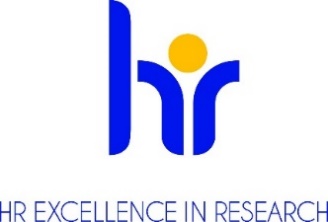 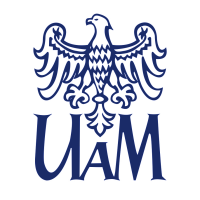 VICE-RECTORIN CHARGE OF THE SCHOOL OF EXACT SCIENCESAT THE ADAM MICKIEWICZ UNIVERSITY, POZNAN
ANNOUNCESA COMPETITIONfor the position of assistant professorat the Faculty of Chemistry Basic informationCompetition reference number: konkurs_7_Wydział Chemii_adiunkt_1_2023Research discipline (research field): chemistryNumber of work hours per week including a task-based work schedule (if applicable): full-time, 40 hours per weekType of an employment contract and expected duration of employment: employment contract, fixed-term employment for two years, with the possibility of extensionAnticipated job starting date: 01.10.2023Workplace location: Faculty of Chemistry, ul. Uniwersytetu Poznańskiego 8, 61-614 Poznań, PolandApplication deadline and process: Documents should be sent to the Faculty Service Office: Faculty of Chemistry, Adam Mickiewicz University, Poznań, ul. Uniwersytetu Poznańskiego 8, 61-614 Poznań, Poland and scanned documents via e-mail to depchem@amu.edu.pl. Please add the competition reference number in the documents.The deadline for sending documents is on 31.08.2023.Required documentsApplication form/letter of the candidate addressed to the Vice-Rector announcing the competition;Curriculum Vitae; Diplomas or certificates issued by colleges and universities attesting to education and degrees or titles held (in case of academic degrees obtained abroad - the documents must meet the equivalence criteria set out in Article 328 of the Act of 20 July 2018 Law on Higher Education and Science (Journal of Laws of 2023, item 742 consolidated text with modifications; Polish:  Dziennik Ustaw 2022 poz.574); Information on the Applicant’s research, teaching and organizational achievements, including list of publications, with an indication and justification of the candidate’s percentage of contribution and attribution to each publication of a 5-year IF from the year of publication, as well as Scopus percentile2)	list of patents and patent applications (number, year, title, authors),4)	information on research internships with the duration of internship,5)	information (confirmed in a relevant letter or a printout from the database) about the obtained grants and submitted applications for funding research, specifying the type of grant and the nature of participation (PI or otherwise). Description of the most important scientific achievement (max. 2 pages of a standard typescript);Description of scientific plans in a 4-year perspective, in a form resembling a brief description of a grant application (max. 5 pages of standardized typescript), with particular emphasis on elements that are new research topics. The description must include an analysis of the feasibility of implementing the plans at the Faculty of Chemistry of the Adam Mickiewicz University (existing teams, research groups, equipment resources).Opinions on the candidate’s research and teaching activity sent directly of the Dean’s Office by two persons with the degree of habilitated doctor of the title of professor (opinions of persons working in an equivalent position abroad are allowed)Consent to the processing of personal data as follows: In accordance with Article 6 (1) (a) of the General Data Protection Regulation of 27 April 2016. (OJ EU L 119/1 of 4 May 2016) I consent to the processing of personal data other than: first name, (first names) and surname; parents' first names; date of birth; place of residence (mailing address); education; previous employment history, included in my job offer for the purpose of the current recruitment.";Conditions of the competition determined by the competition committee Determination of qualifications: (researcher profile) according to the Euraxess guidelines(R1) First Stage Researcher (up to the point of PhD)  (R2) Recognised Researcher (PhD holders or equivalent who are not yet fully  independent)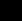 (R3) Established Researcher (researchers who have developed a level of independence)(R4) Leading Researcher (researchers leading their research area or field)Job Offer descriptionConducting scientific research in the field of chemical sciences, conducting didactic classes in the scope determined by the Dean of the Faculty of Chemistry. We expect that the candidate will actively independently conduct original research projects, also obtaining funds from grant agencies to finance themAfter two years, the teaching and research achievements will be verified. An important component will also be the evaluation of submitted applications for funding for the implementation of research projects. A positive assessment of the commission will result in the extension of employment for a further two years. After reassessment, employment for an indefinite period will be possible.The absolute prerequisite for the possibility of extending employment will be following the Dean's recommendations in the field of teaching (positive opinion of the appropriate head of the Didactic Laboratory)Requirments and qualificationsThe competition is open to individuals who meet the requirements specified in Article 113 of the Law on Higher Education and Science of 20 July 2018 (Journal of Laws of 2023, item 742 consolidated text with modifications; Polish:  Dziennik Ustaw 2022 poz.574) and who meet the following requirements:1. PhD degree in chemical or related sciences (physical, biological).2. significant scientific achievements in the field of chemical sciences3. scientific plans - in particular, the development of new research topics, the creation of a research team, Required languagesPolish: fluent in speech and writing knowledge of the Polish language English: very good knowledge of the English language, confirmed by a certificate at least at B2 level (the doctoral exam is considered equivalent); does not apply to candidates for whom English is the native language;						Required research, teaching or mixed experience1. Publishing achievements, in particular in the field of chemistry, especially in highly rated journals.additional criteria (failure to meet does not exclude)- long-term scientific internships, completed with publications,- presentations at conferences and symposiums,- documented patents and patent applications,- obtained grants,- experience in teaching chemical subjects,Benefitsan atmosphere of respect and cooperationsupporting employees with disabilitiesflexible working hoursremote work applicablefunding for language learningco-financing of training and coursesadditional days off for educationlife insurancepension plansavings and investment fundpreferential loansadditional social benefitsleisure-time fundingsubsidizing children's vacations"13th" salaryEligibility criteria 1. Scientific competences (documented publication achievements, management and participation in research projects financed from external sources, participation in scientific conferences, submitted research plan)2. Teaching competences (didactic classes conducted, compliance of the candidate's didactic profile with the profile of the unit);3. Cooperation with the environment (prepared reports, expert opinions, popularization of science).The selection process Competition committee begins working no later than 14 days after the deadline for submission of documents.Formal evaluation of submitted proposals.  Call to provide additional or missing documents if necessary. Selection of candidates for the interview stage.Interviews for candidates who meet the formal requirements.The committee has the right to request external reviews of candidates' work or to ask candidates to conduct teaching assignments with an opportunity for commision’s evaluation.The chair of the competition committee announces the results and informs the candidates. This information will include justification with a reference to candidates' strengths and weaknesses. Submitted documents will be sent back to candidates.Prospects for professional developmentThe selected candidate will be able to:- develop research activities according to their interests;- improve teaching skills, including the use of modern multimedia tools, having regard to distance teaching;- develop cooperation with other research centers- apply for and participate in research grants with the support of qualified AMU personnel- take internships at Polish and foreign universities- actively participate in events related to the functioning of the Faculty - have the possibility of scientific advancement within the employment structure depending on scientific, didactic and organizational achievementsRODO Information Clause :Pursuant to Article 13 of the General Data Protection Regulation of 27 April 2016. (Official Journal of the EU L 119 of 04.05.2016) we inform that:The controller of your personal data is Adam Mickiewicz University, Poznań with the official seat: ul. Henryka Wieniawskiego 1, 61 - 712 Poznań.The personal data controller has appointed a Data Protection Officer overseeing the correctness of the processing of personal data, who can be contacted via e-mail: iod@amu.edu.pl.The purpose of processing your personal data is to carry out the recruitment process for the indicated job position.The legal basis for the processing of your personal data is Article 6(1)(a) of the General Data Protection Regulation of 27 April 2016 and the Labour Code of 26 June 1974. (Journal of Laws of 1998 N21, item 94 as amended).Your personal data will be stored for a period of 6 months from the end of the recruitment process.Your personal data will not be made available to other entities, with the exception of entities authorized by law. Access to your data will be given to persons authorized by the Controller to process them in the performance of their duties.You have the right to access your data and, subject to the law, the right to rectification, erasure, restriction of processing, the right to data portability, the right to object to processing, the right to withdraw consent at any time.You have the right to lodge a complaint to the supervisory authority - the Chairman of the Office for Personal Data Protection, ul.Stawki 2, 00 - 193 Warsaw.Providing personal data is mandatory under the law, otherwise it is voluntary.Your personal data will not be processed by automated means and will not be subject to profiling.